   Name: SHYAM LOKINI   Assistant Professor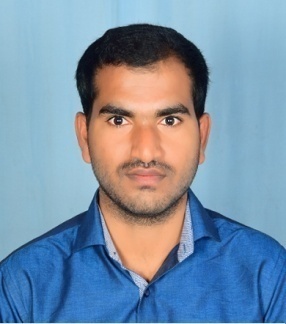 Qualification :                   M.Tech                                                 Qualification :                   M.Tech                                                 Experience (write a brief paragraph):      2 year 6 months Worked as an Asst Professor from 5th Dec 2015 to 30th Nov 2016 (1 Year) Tudi Narsimhareddy Institute of Technology & Science.Working as an Asst Professor from 16th Jan 2017 to till now in (1 Year 6 months) Vaagdevi College of Engineering.Experience (write a brief paragraph):      2 year 6 months Worked as an Asst Professor from 5th Dec 2015 to 30th Nov 2016 (1 Year) Tudi Narsimhareddy Institute of Technology & Science.Working as an Asst Professor from 16th Jan 2017 to till now in (1 Year 6 months) Vaagdevi College of Engineering.  Area of Interest: Civil Engineering  Area of Interest: Civil Engineering  Subjects Taught: Structural Analysis Building materials, construction& planning (BMCP).  Subjects Taught: Structural Analysis Building materials, construction& planning (BMCP).Research Publications:(IEEE reference format) NilResearch Publications:(IEEE reference format) NilGrants: (if received any) NilGrants: (if received any) NilProjects guided: NilUG projectsPG projectsProjects guided: NilUG projectsPG projectsWorkshops/Seminars/FDP’s Organized: NilWorkshops/Seminars/FDP’s Organized: NilWorkshops/Seminars/FDP’s Attended:          Workshop on Auto Cad Construction & Management SystemWorkshops/Seminars/FDP’s Attended:          Workshop on Auto Cad Construction & Management SystemConferences Attended:(preferably International) NilConferences Attended:(preferably International) NilAchievements: Best employee award in Site(2015)Achievements: Best employee award in Site(2015)